06 (05)(месяц)  (номер)ВЕСТНИКмуниципальных правовых актов Кирсановского сельского поселенияГрибановского муниципального районаВоронежской области26.06.2020Учредитель:Совет народных депутатов Кирсановского сельского поселения Грибановского муниципального районаВоронежской областиАДМИНИСТРАЦИЯ КИРСАНОВСКОГО СЕЛЬСКОГО ПОСЕЛЕНИЯГРИБАНОВСКОГО МУНИЦИПАЛЬНОГО РАЙОНА ВОРОНЕЖСКОЙ ОБЛАСТИПОСТАНОВЛЕНИЕот 25.06. 2020 г. № 20с. КирсановкаО внесении изменений в схему размещения нестационарных торговых объектов на территории Кирсановского сельского поселения Грибановского муниципального района Воронежской области В соответствии с Федеральным законом РФ от 28.12.2009 г. № 381-ФЗ «Об основах государственного регулирования торговой деятельности в Российской Федерации», приказом департамента предпринимательства и торговли Воронежской области от 22.06.2015 N 41 "Об утверждении Порядка разработки и утверждения схемы размещения нестационарных торговых объектов органами местного самоуправления муниципальных образований на территории Воронежской области", Уставом Кирсановского сельского поселения, администрация сельского поселенияПОСТАНОВЛЯЕТ:1. Внести в текстовую и графическую части схемы размещения нестационарных торговых объектов на территории Кирсановского сельского поселения Грибановского муниципального района Воронежской области, утвержденные постановлением администрации Кирсановского сельского поселения Грибановского муниципального района от 03.04. 2015 г. № 21 «Об утверждении схемы размещения нестационарных торговых объектов на территории Кирсановского сельского поселения Грибановского муниципального района Воронежской области» изменения, согласно приложению к настоящему постановлению.2. Опубликовать настоящее постановление в «Вестнике муниципальных правовых актов Кирсановского сельского поселения Грибановского муниципального района Воронежской области».3.Разместить на официальном сайте администрации Кирсановского сельского поселения Приложение к постановлению администрацииКирсановского сельского поселения
Грибановского муниципального района
от   25.06.2020 г. № 20Приложение 1 к постановлению администрацииКирсановского сельского поселения
Грибановского муниципального района
от 03.04.2015 г. № 21СХЕМАразмещения нестационарных торговых объектов на территории Кирсановского сельского поселении Грибановского муниципального района Воронежской областиПриложение №2 к постановлению администрацииКирсановского сельского поселения
Грибановского муниципального района
от 25.06..2020 г. №20 Карта-схемаразмещения нестационарных торговых объектовна территории Кирсановского сельского поселения
Грибановского муниципального районалотки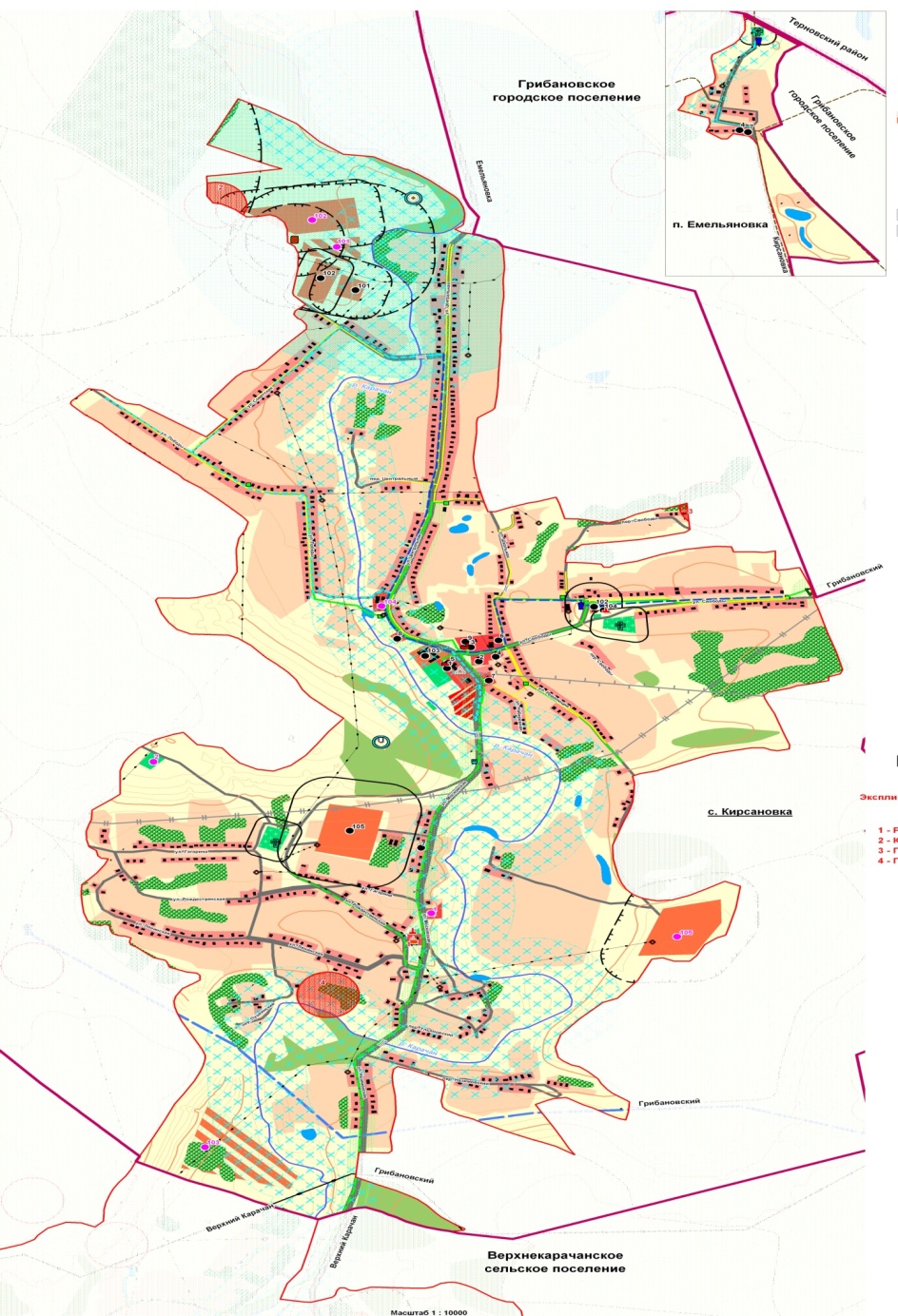 Начальник Грибановского филиала ОАО «МРСК Центра» - «Воронежэнерго»                         Ю.Н.ДолженкоДиректор филиала ОАО«Газпром газораспределения Воронеж» в пгт. Грибановский                                                       А. И. НовокщеновНачальник Грибановского линейно-техническогоцеха Борисоглебского межрайонного центра технической эксплуатации телекоммуникаций                      В.А. ЛузгинГлава Кирсановского  сельского поселения      Грибановского        муниципального района Воронежской области Стародубцев А.И.Адрес редакции: 397221 Воронежская область, Грибановский         муниципальный район, с. Кирсановка, ул.Центральная , д.4(47348) 4-73-21Адрес издателя: 397221Воронежская область, , с. Кирсановка, ул.Центральная , д.4Адрес типографии: 397221 Воронежская область, , с. Кирсановка, ул.Центральная , д.4 Подписано к печати: 26.06.2020 г. 15 часовТираж 10 экзГлава сельского поселенияА.И.Стародубцев№п/пАдрес(местоположение объекта)Площадь(кв.м)Количество нестационарных торговых объектовТип нестационарного торгового объектаГруппа товаровИспользование нестационарного торгового объекта субъектами малого и среднего предпринимательстваПериод размещения12345678с. Кирсановказемельный  участокул.Свободы 3а 80015лоткиСмешанные товарыЕженедельно по средам